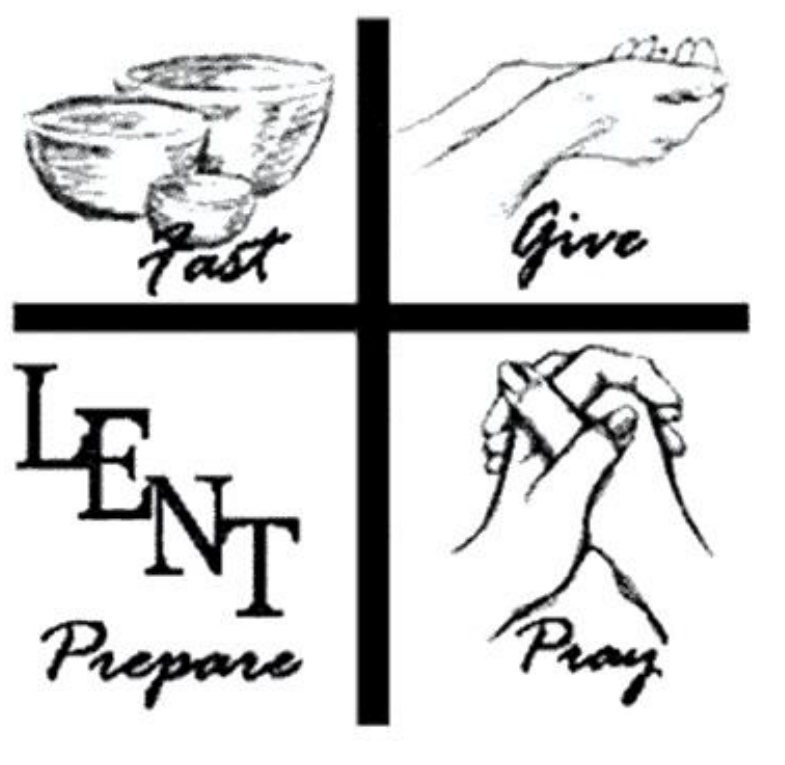 Fourth Sunday of LentToday, having reached the halfway point of Lent, we celebrate Laetare Sunday. This Latin word, pronounced lay-TAR-ray, means “rejoice.” We rejoice in the knowledge that the cross does not end in death, that Jesus’ story does not end in the tomb. The Church also celebrates the second scrutiny today, a significant step for catechumens but also an opportunity for all of us to look into our hearts for the sinful habits and tendencies we may not even see. In today’s Gospel, Jesus heals a blind man. More significantly, he can heal our blindness to sin as well. Let us rejoice! 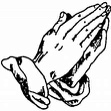 Mass Intentions for the WeekSaturday, March 18th- 4:15 PM           † Fr. Ralph Coletta Fr. Bill O’Donnell, C.PP.SSunday, March 19th- 8:30 AM             † Robin Zarembski Fr. Ben Jimenez, SJ	                                                	     Sunday, March 19th– 11 AM            † Petro and Kataryna Fr. Ben Jimenez, SJ                                      Duda                            Monday, March 20th- 5:30 PM             † Carmel VitaleSt. Joseph, Spouse of the Blessed Virgin MaryTuesday, March 21st- 5:30 PM             † Herbert SponholtzWednesday, March 22nd- 5:30 PM      † Terry KlimaThursday, March 23rd- 5:30 PM          † Katherine Bryk St. Turibius of Mogovejo, Bishop                             Friday, March 24th- 5:30 PM         	       † John CareySaturday, March 25th- 4:15 PM           † Donnell Treska- Fr. Ben Jimenez, SJ	WilliamsSunday, March 26th- 8:30 AM             † Helen McKenna Fr. Bill O’Donnell, C.PP.S	                                                	     Sunday, March 26th– 11 AM            † Gerry Bastaich Fr. Joe McNulty                                                                 The Pope’s Intention for March: For Victims of Abuse “We pray for those who have suffered harm from members of the Church; may they find within the Church herself a concrete response to their pain and suffering.”Eternal Rest Grant Unto Them, O Lord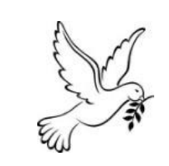 Anna Marie MartinezParishionerPetrina Santin-SavageParishioner and Member of the Blind Community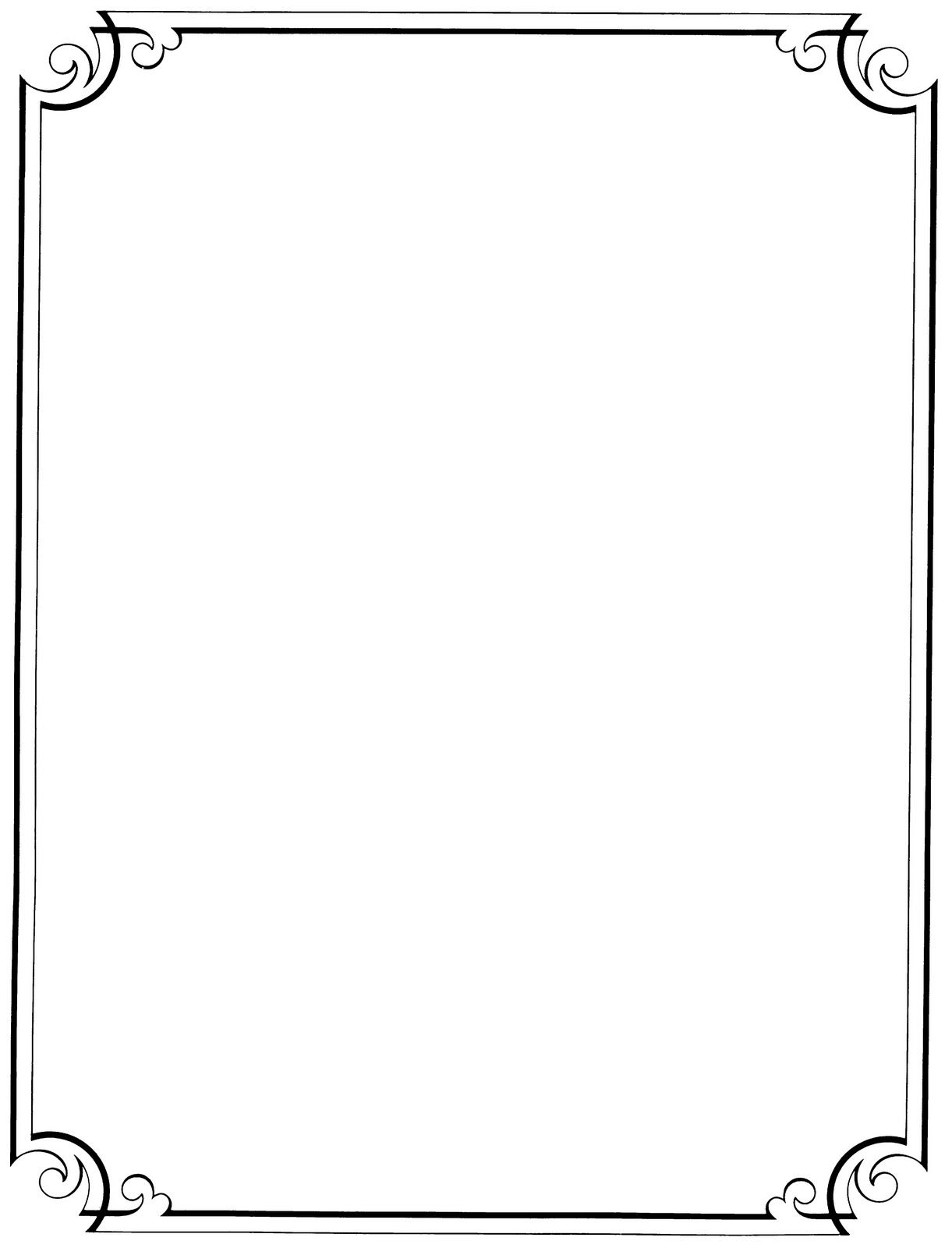 Welcome! No matter what your present status in the Catholic Church, no matter your personal history, age, income, background, gender, disability, sexual orientation, race, ethnicity or spirituality, or marital situation. No matter your own self-image of holiness or virtue. You are invited, accepted, and respected here at St. Augustine Parish. 			Loving God,    For all who feel on the margins,    but who are at the center of your heart,    we ask you to open our hearts.    Help us to become a church and a nation   where:All lives have dignity,All people are lovedAnd all are welcome.                                             AmenLove Without MeasureThis is the second of three long narratives from the Gospel of John, which the church assigns for these Sundays in Lent. Like the one we heard last week, The Woman at the Well, the length of these stories allows us to see development in the characters who are in them. John uses these stories to reveal to us what decision s we need to make if we wish to encounter Christ. In today’s gospel we hear that if we want to find Christ we, like the man born blind, must be willing to take the next step. The gospel tells us that God has a plan for our lives, but we do not see the plan all at once. The only way the plan can unfold is if we are willing to take the next step as God gives us the light to see it. Look at the man in the gospel. He was blind from birth. What hope could he ever to see? How easy it would have been for him to wallow in self-pity and hopelessness. How easy it would have been to pass up the next step that God wished to give him. When Jesus said “Go, wash in the pool of Siloam,” how easy it would have been for him to say, “Why? What difference will it make? How can this change anything? Refusing to comply or simply ignoring the instruction would be understandable, but the man born blind took the next step. He went, He washed, and he came back able to see.What the gospel is telling us is that we must resist the temptation in self-pity and hopelessness. When a step to move is offered to us of someone extends a hand of friendship or forgiveness, we must be willing to take it. We might be convinced that we are unattractive and unlovable, unworthy of acceptance, damaged goods that no one could really love. But the gospel says to us; if something is offered to us, an opportunity given, take the risk and respond. Never give up. God has a plan for us. Keep following up those leads. The next lead you choose could lead to a job, or friendship, acceptance, forgiveness that could make a difference for a lifetime full of grace.We must be willing to take the next step, and we must be willing to take it more than once. Again, look at the man in the gospel. No sooner did he take the step that allowed him to see, than another step was offered to him, a step or something more. Now he could see physically, but, even before he could absorb that miracle, he was offered a step to believe in Jesus. a step that would allow him to discover the light of the world. Through the debate with his neighbors and the Pharisees, he was posed with a choice, a choice about Jesus. He was asked to decide whether Jesus was a sinner or whether he was from God. Now easy it would have been for the man who was once blind to sidestep such a decision. He was now able to see. Was not that enough? Why should he risk doing something more? Why should he stick his neck out and risk offending the authorities? He was able to see, surely there was nothing more than that he needed. How easy it would have been for him to remain in the blessing he had been given rather than to reach out for the next good thing God wanted to offer. But the man in the gospel took the risk. He accepted Jesus as the one from God. Yes, he found himself in trouble, but he came to see Christ as the light of the world. Had he not take that next step, he would have continued to see physically, but he would never have seen eternally. For the rest of his life, he could have seen the sky and trees, but he would not have seen the face of God. Today’s gospel is telling us that even though we are satisfied, comfortable with where we are now, God has a plan for our lives, and God is calling us to more. It reminds us that life is about more than playing it safe.  When the next step is offered we should be willing to take it. God is calling us to next relationships, to new abilities, to new possibilities. The future holds a deeper relationship with God. The story of the man born blind is a powerful story, for it reminds us that God has a plan for our life. But if we are ever to see that plan, we must be willing to take the next step. Like the man who was born blind, we must have the courage to step out of self-pity and hopelessness. We must have he courage to step out of comfort and the status quo, to drill down in anger and resentment for the hurt we have endured because of the insanity of others and even from ourselves. We are always free to sit down where we are right now and say, “This is it. I will go no further.” But the gospel warns against that stagnation. It tells us that Jesus is leading us forward, inviting us to move into the future. Jesus is calling us so that step by step we may come to see him face to face. 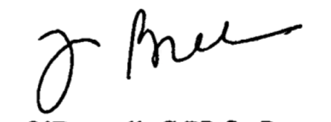 .       Parish Breakfast SundayWhether you are a long-tine parishioner, a new member of our parish family, or just visiting, you are invited to a complimentary parish breakfast this Sunday (March 19) from 9 AM until 1 PM in Walsh Hall (basement of school building). We hope that you will be able to join us for food and fellowship. Parish Fish FryIt’s that time of year again for the friendliest fish fry in town! Our fish fry continues this week in Walsh Hall (basement of former school building) from 4 PM to 7 PM (Please note on Good Friday, April 7th, the hours will be from 4 PM to 6:30 PM). This year we will have battered fried cod, a specialty fish each Friday, shrimp, pierogis, cheese pizza, hush puppies, French fries, macaroni and cheese, cole slaw, apple sauce, desserts. A complete menus can be found on our website.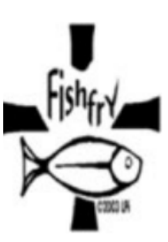 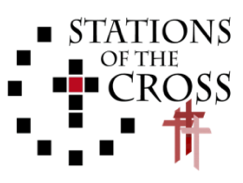 Join us on Fridays during Lent in Church following the 5:30 PM Mass. The Stations are a devotion intended to help us follow Jesus on his way to Calvary.By accompanying him on the Way of the Cross, we see ourselves mirrored in him, gain his courageous patience, & learn to trust God who is with us no matter what we have to go through.Interfaith Seder MealHerb Ascherman, Jr., and Cantor Emeritus Gary Paller of Congregation Shaarey Tikvah will lead us in the traditional Passover on Tuesday, March 28th at 6:30 PM. Herb and Gary will guide us through the Seder with historical context and song. The Seder Meal is a great opportunity for adults and children alike. We kindly ask if you plan to attend, please RSVP by calling the office at (216) 781-5530. Mary’s Rosary Guild of the Deaf60th AnniversaryMary’s Rosary Guild of the Deaf will celebrate their 60th Anniversary on Sunday, April 30, 2023 from 12 Noon until 5 PM in Walsh Hall. Tickets are $25 and can be purchased by contacting the parish office at (216) 781-5530 or by mailing a check or money order payable to Mary’s Rosary Guild of the Deaf to MRGD at 2486 W. 14th Street, Cleveland, Ohio 44113.St. Augustine Seniors50 and overThe St. Augustine Seniors will celebrate the Dyngus Day at their meeting this Thursday, March 23rd at 12 Noon in Walsh Hall.   New members are always welcome.St. Augustine Buckeye Deaf SeniorsSt. Augustine Buckeye Deaf Seniors will gather in the Deaf Center this Tuesday, March 21st at 10 AM for their regular meeting with dingo. New members are always welcome.St. Augustine Signing ChoirThe St. Augustine Signing Choir will continue their practice on Wednesday at 6:30 PM. Anyone interested in joining the choir, with or without signing experience, is invited to join. For more information, please contact the parish office Parish School of Religion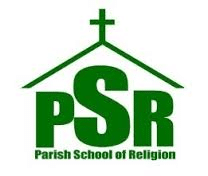 Classes will continue this Monday at 5:30 PM.If you have not yet registered your child for faith formation and sacramental preparation, please  visit St. Augustine Parish website at www.StAugustineCleveland.org, email us at PSR@staugustinecleveland.org,  or call the parish office at  (216) 781-5530 for more information. Addiction Awareness for the FamilyThe Samaritan Ministry of St. Malachi Parish is again offering a one-day course on addiction awareness for the family in person (in the Stella Maris Auditorium) and via Zoom on Thursday, March 30, 2023, from 9 AM -4 PM. Relevant topics will include: alcohol & other drugs-- problem & what families should know; addition/alcoholism as a brain disease; helpful resources; 12-step programs of recovery; community resources. Six (6) CEU’s are available through the ADAMHS Board of Cuyahoga County. The fee for this program is $20. Register at: AAWMAR30.eventbrite.com. If questions: contact St. Malachi Rectory at (216) 861-5343.“This much I know of Christ”The book God’s Annoying Love for Imperfect People by Michael Yaconeli tells the story of a man recently con‐ verted to Jesus and how an unbelieving friend sought to “see” why. “So you have been converted to Christ?” “Yes.” “Then you must know a great deal about Him. Tell me, what country was he born in?” “I don’t know.” “What was his age when he died?” “I don’t know.” “How many sermons did he preach?” “I don’t know.” “You certainly know very little for a man who claims to be converted to Christ.” “You are right. I am ashamed at how little I know about him. But this much I know: Three years ago I was a drunkard. I was in debt. My family was falling to pieces; they dreaded the sight of me. But now I have given up drink. We are out of debt. Ours is a happy home. My children eagerly await my return home each evening. All this Christ has done for me. This much I know of Christ.” Does it not sound like the answers given by the blind man healed by Jesus? We need to allow Jesus to heal our spiritual blindness. Physiologically, the “blind‐spot” is the part of our eye where vision is not experienced. It is the spot where the optic nerve enters the eye ball. A blind spot in a vehicle is an area around the vehicle that cannot be directly observed by the driver.   In real life, we all have blind‐spots ‐‐ in our marriages, our parenting, our work habits, and our personalities.  We of‐ ten wish   to remain in the dark, preferring darkness to light.  It is even possible for the religious people in our day to be like the Pharisees:  religious in worship, in frequenting the Sacraments, in prayer‐life, in tithing, and in knowledge of the Bible – but blind to the poverty, injustice and pain around them.  Let us remember, however, that Jesus wants to heal our blind‐spots.  We need to ask him to remove from us the root causes of our blindness, namely, self‐ centeredness, greed, anger, hatred, prejudice, jealousy, addiction to evil habits and hardness of heart. Let us pray with the Scottish Bible scholar William Barclay, “God our Father, help us see Christ more clearly, love him more dearly and follow him more nearly.”Parish Database UpdateIf you have moved, are now solely using a cell phone, or have please call the parish office, so we can update your records. We would also like to update our parish data base with e‐mail addresses. Thank you for keeping our parishioner records current.Church Stations of the CrossDue to our Stations of the Cross being restored, we have temporarily put up the Stations that were in our former school building chapel. We hope to have our beautifully restored Stations back in time for Holy Week. Thank you for your patience and understanding. We live stream the Saturday 4:15 PM Mass, the 11 AM Mass on Sunday, and the weekday Rosary on the parish website, Facebook Page, and YouTube Channel. A live audio feed will be available for the Saturday 4:15 PM Mass the 11 AM Sunday Mass, and the praying of the Rosary. To access the audio feed, please call (216) 270-6331prior to mass and enter code 2020 when prompted 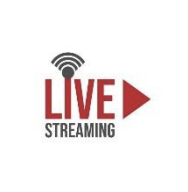 Pr	ay the Rosary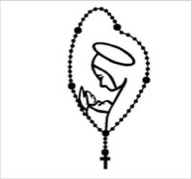 We invite you to join us every Monday through Friday at 6 PM in Church as we pray the rosary. During Lent we will meditate on the Stations of the Cross each Friday after 5:30 PM Mass. If you are unable to join us in person, we encourage you to join us on livestream Sunday ThoughtIn today’s Gospel, Jesus has the power to cure a man who was born blind, but He is unable to cure the spiritual blindness on the part of the men who would not believe in Him. Spiritual blindness is probably the most difficult spiritual ailment to heal because the one who is afflicted with it chooses to remain blind. Friends can point it out to them what they cannot see. They can talk to them until they are blue in the face, but until they are willing to open the eyes of their heart, talk is useless. For the spiritually blind, there is no “must” or “have to.” It is easier to stay blind then to have to deal with life as it is. To see might require us to make some tough decisions about the way we treat others, the way we use money, the company we keep and our failure to spend time with Jesus. Jesus tells us today, “I came into the world for judgment so that those who do not see may see, and those who do see may become blind.” Do we see with the eyes of Christ? May the Lord never have to condemn us to remain blind.
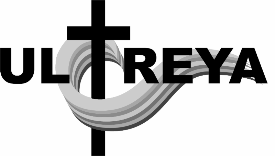 Due to Easter, Ultreya will not meet in April. Cursillistas will gather for Ultreya on Saturday, May 13th at 10 AM in Walsh Hall. Cursillistas are invited to gather, pray, and share personal stories about living a life in God's Grace on the second Saturday of every month. Protecting God’s Children The Diocese of Cleveland’s “Protecting God’s Children” program is a continuing effort to instruct and inform everyone about the protection of children from sexual abuse. To report any past or present suspected inappropriate behavior toward children by priests, deacons, religious, lay ecclesial ministers or personnel associated with the Church, please contact the Diocesan Response Service Office at (216) 334 -2999 or via email at response_services@dioceseofcleveland.org. You are also asked to immediately inform local authorities about inappropriate behavior.Stewardship of TreasureWe are deeply grateful for your generosity in your weekly contribution to St. Augustine Parish. Your kindness and support enable us to provide for the needs of our parish and community. The collection for the weekend of March12, 2023 was $1,935.00. Thank you for your generosity. Counter Team B is scheduled for Monday.Family PerspectivesFailure to forgive blinds us to another’s goodness. Lent provides an opportunity to wash away our blind-spots in the pool of forgiveness. Listen to Jesus in today’s gospel: “Go wash and see.”Catholic Relief ServicesNext week our parish will take up The Catholic Relief Services Collection. Funds from this collection, provide food to the hungry, support displaced refugees, and bring Christ’s love and mercy to vulnerable people here and abroad. Next week, please give as you are able to the collection and reveal Christ’s love to those most in need. Learn more about the collection at www.usbc.org/catholic-relief. The St. Augustine Community Cupboard is open on Saturdays from 11 AM - 2 PM and Wednesdays from 5 PM - 7 PM.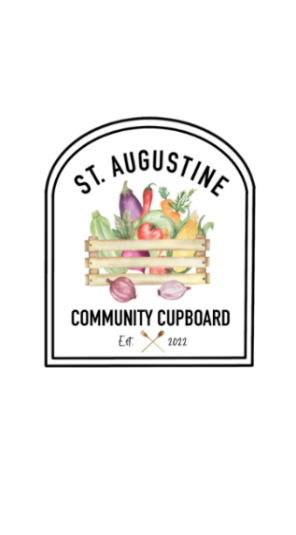 As we continue to serve the needs of our neighbors, we are seeking volunteers to assist in restocking shelves and assisting shoppers on the days we are open.  In         addition, we are in need of the following items: Toilet Paper																																																																																																								Canned MeatPaper Towels																																																																																																KetchupLaundry Detergent																																																																MustardDish Soap                               MayoCoffee       		                             Dog FoodTea	                                         Deodorant (Men and Women)Sugar																																																																																																																																											 Hand Soap (Pump Bottles)Creamer 																																																																																																																					 				Body Wash (Men and Women)Flour																																																																																																																																														 	Shampoo			    Kleenex 																																																																																																																													Boxed PotatoesWe have also created an Amazon Wish List which can be found on our parish website, www.StAugustineCleveland.org. For more information or to volunteer, please contact the parish office by calling (216) 781-5530.Community Closet 
Our Community Closet allows individuals to come and “shop” for clothing, bedding, and footwear items. 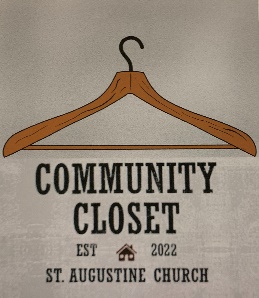 During the winter months there is a higher need for winter coats, boots, hats and gloves The Community Closet is open on Wednesdays from 5 to 7 PM and on Saturdays from 11 AM to 2 PM. For more information or to volunteer please contact the Parish Office at (216) 781-5530 or email, outreach@staugustinecleveland.org.Community Closet and CupboardHighlights by the Numbers♦ Served over 606 Families in the month of February♦ Served 107 families in 3 hours which equates to just over 1,600 food items provided to the customers♦ 29 new families came to shop on February 25th.Confirmation RetreatPlease keep our confirmandi in your prayers as they are on retreat this Sunday. Blinded by PrejudiceBlinded by Prejudice In the late 1700s, the manager of a large hotel in Baltimore refused lodging to a man dressed like a farmer. He turned the farmer away because he thought this fellow’s shabby appearance would discredit the reputation of his distinguished hotel. The farmer picked up his bag and left with‐ out saying a further word to anyone. Later that evening, the innkeeper discovered that he had turned away none other than the Vice President of the United States ‐ Thom‐ as Jefferson! Immediately, the manager sent a note of apology to the famed patriot, asking him to come back and be his guest in the hotel. Jefferson replied by instructing the messenger as follows, “Tell him I have already reserved a room. I value his good intentions highly, but if he has no room for a common American farmer, then he has no room for the vice‐president of the United States of America.” We need to get rid of cultural blindness.  Our culture also has blind‐spots.  Often it is blind to things like love, happiness, marriage, and true, committed sexual love in marriage.   Our culture has become anesthetized to the violence the enormous suffering of the world around us.   Our culture, our media, our movies and our values, are often blind as to what it means to love selflessly and sacrificially. We continue to advance destructive practices and we refuse to see the consequences of godless behavior on human society. This   cultural blindness can only be overcome as each one of us enters the living experience of having Jesus dwelling within us and within others, through personal prayer, meditative reading of the Bible and a genuine Sacramental life.Grief Support MeetingCatholic Cemeteries Association provides free monthly Grief Support groups in two formats: In Office (3pm) and Virtually via Zoom (5pm). The next Grief Support sessions are this Sunday, March 19th. Meetings are open discussion format, surrounding a monthly topic or whatever is in your heart. This month’s topic is “Spring, Easter, and Grief: Times of Sacred Transition”. We will meet from 3 to 4:00 P.M. in the main office at the following locations. Holy Cross Cemetery, 14609 Brookpark Road All Saints Cemetery, 480 W.Highland, Northfield Saint Joseph Cemetery, 32789 Detroit Rd., Avon For more info or if you have questions, please contact Rhonda: 2169304866 or email rabrams@clecem.org.On the Lighter SideMarvin and Tina were not a very religious couple but tried their best; they only went to church once a year. As they were leaving the church, the priest said, “Marvin, it sure would be nice to see you and Tina at Mass more than once a year” “I know,” replied Marvin, “We’re very busy people, leading active lives but at least we keep the Ten Commandments” “That’s great,” the priest said. “I’m glad to hear that you keep the Commandments.”   “Yes, we sure do” Marvin said proudly, “Tina keeps six of them and I keep the other four.”  ☺Easter FlowersIf you would like to donate toward Easter flowers to decorate the church this Easter season, please place an envelope clearly marked “Easter Flowers” in the collection basket before April 3rd. Envelopes may also be dropped off at the Parish Office. If you would like your donation to be in memory of someone and would like their name(s) recognized in the bulletin, please mark “in memory of (loved one’s name) on the envelope as well. “Did you ever have a taste of Jesus?”Bob Allred tells the story about a country preacher who was listening to a seminary professor cast doubt on the core issues of the Faith. When the professor finished his lecture, the elder‐ ly pastor got up, took an apple from his lunch bag and started eating it as he said, "Mr. Professor, I haven't read many of them books you quoted." Then he took another bite of the apple. "Mr. Professor, I don't know much about the great thinkers you mentioned," as he took still another bite of his apple. "Mr. Professor, I admit I haven't studied the Bible like you have," as he finished his apple and dropped it back in the bag. "I was just wondering, this apple that I just ate, was it sour or sweet? The Professor responded, "How could I know? I haven't tasted your apple." To which the old preacher replied, "With all due respect, sir, I was just wondering if you had ever had a taste of my Jesus?" The blind man says, "Whether or not the cure was approved by the FDA, I once was blind, but now I see." You all argue and explain all you want, but that's enough for me. We need to pray for clear vision:  Peter Marshall, the former chaplain to the United States Congress used to pray, "Give us clear vision that we may know where to stand and what to stand for, because unless we stand for something, we shall fall for anything.”  Today’s Gospel challenges our ability to see clearly.   Do we see a terrorist in every member of a particular religion?  Do we see people who are addicted to drugs as out‐ casts and sinners?  Do we fail to see God at work in our lives because He has shown us no miracles?  Jonathan Swift said, "Vision is the art of seeing things invisible."  Let us remember that this gift belongs to those who can see the good hidden in the kernels of suffering and of failure.  It resides in those who never give up hope.  Let us pray for the grace to see and experience the presence of a loving and forgiving God.2022 Tax Statement Requests2022 Tax statements will be prepared for those who request them. Please include your name, address and phone number on a piece of paper and return to the parish office by placing it in the collection basket, or by calling the parish office at (216) 781-5530.Funeral Arrangements for Fr. Ralph ColettaFormer Administrator of St. Augustine Parish and Former Director of the Diocesan Apostolate for the Deaf.Mass of the Christian Burial for Fr. Ralph will be held 10:30 AM on March 25, 2023 at St. Hilary Parish, 2750 W Market St, Fairlawn OH, where visitation will be held beginning at 8:30 AM until the time of service.St. JosephSolemnity Day: March 19Feast of St. Joseph the Worker: May 1The Gospels of Matthew, Luke, and John tell us everything we know about Joseph, the husband of Jesus’ mother, Mary. But the importance of Joseph’s part in God’s plan is first found in the Book of Isaiah in the Old Testament. Through the prophet Isaiah, God promises to send a Messiah to save all people. The Savior will come from the “house of David,” which means that he will be an ancestor of King David. Both Matthew and Luke Gospels tell us that Joseph was from the family of David. In Matthew’s Gospel, we learn that the angel Gabriel appeared to Joseph and told him the child Mary would have was from the Holy Spirit. The angel told Joseph to name the child “Jesus,” which means “God saves.” The Gospels tell us that Joseph was a “just” man. That means that he was faithful. He was faithful to God and said yes to God’s plan for him to be Mary’s husband and Jesus’ foster father. He was faithful to Mary, caring for her while they waited for her baby to be born. He was faithful to Jesus, protecting him when he learned of King Herod’s plan to kill him and, when the danger passed, helping Mary to raise Jesus with love in the small town of Nazareth. We honor Joseph’s faithfulness to God, Mary, and Jesus on March 19 each year. We pray that we, too, can be obedient to God’s plan for us. On May 1, we celebrate the feast of St. Joseph the Worker. Joseph was a carpenter and he taught Jesus his trade. Celebrating the work that Joseph did to support his family helps us to remember to pray that God watches over all workers and protects them from accidents. We honor St. Joseph the Worker when we respect and appreciate all workers. We can also ask God to help unemployed people to find satisfying work.  H: HomilistThis Week’s Events of the ParishMonday:   	Mass: 5:30 PM (Church)                    	PSR: 5:30 PM (School Building)                    Rosary: 6 PM (Church)                     AA Meeting: 7:30 PM (Mylott Hall)Tuesday:  AA Meeting: 9:30 AM (Walsh Hall)                    St. Augustine Buckey Deaf Seniors: 10 AM                    Mass: 5:30 PM (Church)  	Rosary: 6 PM (Church)     AA Meeting: 7:30 PM (Mylott Hall)	Wednesday: LINKS: 3 PM (Walsh Hall)                         Signing Choir Practice: 6:30 PM (Walsh)	      Signing Hands: 6:30 PM (Deaf Center)	      Community Cupboard and Closet: 5 PM-7PM		      Mass: 5:30 PM (Church)														  Rosary: 6 PM (Church)		      AA Meeting: 6 PM (Mylott Hall)Thursday:	 St. Augustine Seniors: 12 Noon (Walsh)                     Mass: 5:30 PM (Church) 								Rosary: 6 PM (Church)                      Boy Scouts: 6:30 PM (Second Floor)                      AA Meeting: 7 PM (Mylott Hall)    Friday:    Parish Fish Fry: 4PM – 7 PM (Walsh)                   Mass: 5:30 PM (Church)                   Stations of the Cross: 6 PM (Church)                   AA Meeting: 7:30 PM (Mylott Hall)Saturday: Community Cupboard and Closet: 11 AM – 2 PM                    Mass: 4:15PM (Church)Sunday: Mass: 8:30 AM (Church)                 Mass: 11 AM (Church)Parish Registration – Welcome new members! Please register by calling the parish office. Parishioners who are moving are asked to contact the office to update their informationBaptism – Baptisms may be scheduled at any time. Please call the parish office to make baptismal arrangements. Funerals – Please call the parish office to schedule funerals prior to publishing any information.Matrimony – Call the parish office to meet with a priest. Diocesan regulations require a minimum of 6 months preparation time. Care of the Sick – Notify the parish office of those who are hospitalized or homebound. Arrangements can be made for pastoral visits, the Sacrament of the Anointing or the Sick. We can also bring Holy Communion to the homebound. 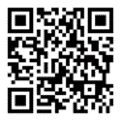 March 18th and 19thMarch 18th and 19thMarch 18th and 19thMarch 18th and 19thSaturday4:15 PMSunday8:30 AMSunday11 AMPriestDeaconFr. Bill  O’Donnell, C.PP.S (H)Deacon Chris DePenti Fr. Ben Jimenez, SJ (H)Fr. Ben Jimenez, SJ (H)LectorsMike MiklusEd ZubekJeannie RawlingsAaron CaltonExtraordinary Ministers of  the Blessed SacramentBonnie RobertsonMigdalia Santiago-White  Marissa DavillaDebbie SollarsKathy YarmockTom CaltonDawn DingledeinRenee ZorgerMarch 25th and 26th    March 25th and 26th    March 25th and 26th    March 25th and 26th    Saturday4:15 PMSunday8:30 AMSunday11 AMPriestDeaconFr. Ben Jimenez, SJ (H)Fr. Bill O’Donnell, C.PP.S (H)Deacon Chris DePentiFr. Joe McNulty (H)Deacon Chris DePentiLectorsMigdalia Santiago-WhitePeggy Gerovac Colleen CassidyJohn KowalchikExtraordinary Ministers of  the Blessed SacramentHelen BencicDave DylynTeresa YurchisinBob DudaJoe Lewandowski David Murray Aaron CaltonBob CassidyMolly Cassidy